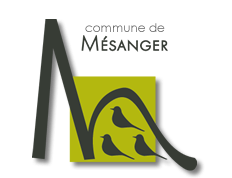 FORMULAIRE D’INSCRIPTIONMarché hebdomadaire de la commune de Mésanger(formulaire à renvoyer à la mairie accompagnée des pièces justificatives à contact@mairiemesanger.fr )Je soussigné (e ) reconnais avoir pris connaissance du règlement du marché et je m’engage à m’y conformer.Fait à …………………………………………..Le ………………………………………………..Signature :Pièces justificatives à joindre à votre demandeCommerçant non sédentaire :Photocopie de la carte permettant l’exercice d’une activité ambulanteUn extrait de votre inscription au Registre du Commerce ou des métiers (Kbis de moins de
3 mois)Une attestation d’assurance responsabilité civile professionnelleCopie du récépissé de déclaration (cerfa A 13984*1) délivré par le service hygiène et sécurité alimentaires pour tout commerce de denrées alimentaires animales ou d’origine animale (fraîches, sèches ou en conserve)Exploitant agricole :Un certificat d’assujettissement au régime de protection sociale des personnes non salariées agricoles (MSA)Une attestation d’assurance responsabilité civile professionnelleCopie du récépissé de déclaration (cerfa A 13984*1) délivré par le service hygiène et sécurité alimentaires pour tout commerce de denrées alimentaires animales ou d’origine animale (fraîches, sèches ou en conserve)PERSONNE PHYSIQUEPERSONNE PHYSIQUENom :Prénom :Date et lieu de naissance :Date et lieu de naissance :AdresseAdresseCode postalVille :Tél :E-mail :PERSONNE MORALEPERSONNE MORALEDénomination de la sociétéDénomination de la sociétéForme juridiqueForme juridiqueSiège socialSiège socialREPRESENTANT LEGALREPRESENTANT LEGALNom :Prénom :Qualité :Qualité :Adresse :Adresse :Code Postal :Ville :Tel :E-mail :Numéro de SIRETNuméro de SIRETInscription□ au Registre du commerce□ au Répertoire des Métiers (carte C.N.S)□ à la Mutualité Sociale AgricoleType d’activité□ Producteur              □ Artisan               □ Commerçants/revendeur□ Producteur              □ Artisan               □ Commerçants/revendeurDescriptif succinct de votre activité et des produits vendusLongueur de l’emplacement désiré (en mètre linéaire)Besoin d’électricité□ Oui                                                          □ Non□ Oui                                                          □ NonBesoin d’électricitéType de prise□ P17 32 A      □ P17 16 A       □ AutreType d’étal□ Un étal                      □ Un Camion                    □ Autre :□ Un étal                      □ Un Camion                    □ Autre :TarifsTarifsAbonnésOccasionnels10€ le mètre linéaire par trimestre2€ le mètre linéaire par présence